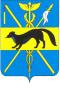 СОВЕТ НАРОДНЫХ ДЕПУТАТОВБОГУЧАРСКОГО МУНИЦИПАЛЬНОГО РАЙОНАВОРОНЕЖСКОЙ ОБЛАСТИРЕШЕНИЕот «28» 02. 2020 года № 190            г. БогучарО досрочном прекращении полномочий депутата Совета народных депутатовБогучарского муниципального района Журкиной Надежды ОлеговныВ соответствии с Федеральным  законом от 06.10.2003 № 131-ФЗ «Об общих принципах организации местного самоуправления в Российской Федерации»,  Уставом Богучарского муниципального района Воронежской области, рассмотрев письменное заявление депутата Совета народных депутатов Богучарского муниципального района от   Богучарского местного отделения Воронежского регионального отделения Всероссийской политической партии «ЕДИНАЯ РОССИЯ» Журкиной Надежды Олеговны от 25 февраля  2020 года,  Совет народных депутатов  Богучарского муниципального района р е ш и л:Прекратить досрочно полномочия депутата Совета народных депутатов Богучарского муниципального района от Богучарского местного отделения Воронежского регионального отделения Всероссийской политической партии «ЕДИНАЯ РОССИЯ» Журкиной Надежды Олеговны в связи с отставкой по собственному желанию.Председатель Совета народных депутатовБогучарского муниципального района                            Ю.В.ДорохинаГлава Богучарского    муниципального района                                                      В.В. Кузнецов